  Lesson Plan for Character Education-March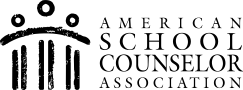 Activity: I Can’t Believe You said that Grade(s): K-2Procedure:Ask student’s if they have ever said something before they thought about it. Then talk about the consequences of thinking before you speak (e.g. get in trouble, hurt someone’s feelings, etc.). Have a few students share some examples. Read the book, “I Can’t Believe You Said That”Discuss what it means to use a social filter (e.g your thought bubble and your talking bubble).Tell students to think of a time that they needed to use their social filter. (may be helpful to give them a scenario to use, such as one from the book). Pass out the worksheet and have students write or draw things that would be in their thought bubble and one thing that should be in their talking bubble. Discuss their thoughts about the activity. 